URZĄD MIASTA ŻYRARDOWA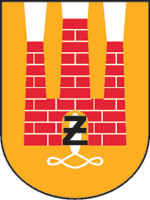 Plac Jana Pawła II Nr 1, 96-300 Żyrardów, tel.: 46 858-15-00www.zyrardow.pl, www.bip.zyrardow.plŻyrardów, 5.04.2022 r.ZP.271.2.16.2022.MP	Na podstawie art. 524 ustawy z dnia 11 września 2019 r. Prawo zamówień publicznych (Dz. U. 2021 r., poz. 1129 ze zm.) Zamawiający zawiadamia  o wniesieniu w dniu 4.04.2022 r. odwołania w postępowaniu o udzielenie zamówienia publicznego pn. „Sprawowanie funkcji inżyniera kontraktu podczas wykonywania otworu geotermalnego dla rozpoznania i udokumentowania zasobów wód termalnych w miejscowości Żyrardów” przez Multiconsult Polska Sp. z o. o. z siedzibą w Warszawie przy ul. Bonifraterskiej 17.	Zgodnie z art. 524 ustawy Pzp wzywam Wykonawców do przystąpienia do postępowania odwoławczego. 	Zgodnie z art. 525 ust. 1 ww. ustawy Wykonawca może zgłosić przystąpienie do postępowania odwoławczego w terminie 3 dni od dnia otrzymania kopii odwołania, wskazując stronę, do której przystępuje i interes w uzyskaniu rozstrzygnięcia na korzyść strony, do której przystępuje. Zgłoszenie przystąpienia w formie przewidzianej przepisem art. 508 ustawy Pzp, doręcza się Prezesowi Krajowej Izby Odwoławczej, a jego kopię przesyła się Zamawiającemu oraz Wykonawcy wnoszącemu odwołanie. Do zgłoszenia przystąpienia dołącza się dowód przesłania kopii zgłoszenia przystąpienia Zamawiającemu oraz Wykonawcy wnoszącemu odwołanie. Wykonawcy, którzy przystąpili do postępowania odwoławczego, zgodnie z treścią art. 525 ust. 3 ustawy Pzp, stają się jego uczestnikami, jeżeli mają interes w tym, aby odwołanie zostało rozstrzygnięte na korzyść jednej ze stron.	W załączeniu do niniejszego pisma przekazuję treść odwołania.(-) Prezydent Miasta Żyrardowa Lucjan Krzysztof Chrzanowski